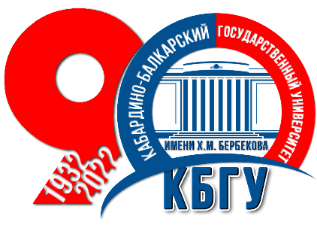 РезультатыОткрытой олимпиады КБГУ по физике «Законы природы и технологии будущего»26.02.2022 г.10 классы10 классы10 классы10 классы№ФИООбщеобразовательное учреждениеМесто---КРЫМШОКАЛОВАКамилла РизуановнаМОУ «СОШ № 3 им. Т.М. Катанчиева» с.п. Атажукино Баксанского района2ХАЦУКОВААлина МухамедовнаМОУ «СОШ № 3 им. Т.М. Катанчиева» с.п. Атажукино Баксанского района3ХОЧУЕВРашид АлиевичМКОУ «Гимназия № 14» г.о. Нальчик3КАЦИБАЕВАлихан АнзоровичМКОУ «Гимназия № 29» г.о. Нальчик311 классы11 классы11 классы11 классы---ЗЕЗАЕВАлим ЮсуповичМКОУ «Лицей № 2» г.о. Нальчик2ТАМАЗОВАмирхан ХачимовичМКОУ «СОШ № 23» г.о. Нальчик3